Консультация для родителей по теме «Зима и зимние приметы»

Первый снег
Что такое за окном?
Сразу в доме посветлело!
Это снег лежит ковром,
Самый первый, самый белый!
На заборах, на крылечке
Все блестит и все бело!
Нет свободного местечка –
Всюду снега намело.
(Е.Трутнева)      Рекомендации для родителей 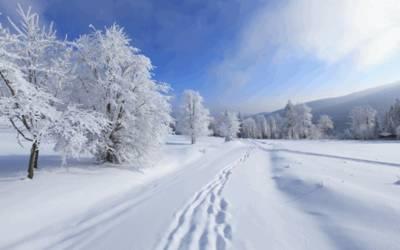 1. Побеседуйте с ребенком:- Какое время года наступило?- Почему ты так решил?- Какая погода стоит зимой?- Как одеты люди?- Какие зимние развлечения у детей?2. На прогулке понаблюдайте с ребёнком за зимними изменениями в природе. Помогите ребёнку запомнить приметы зимы.Приметы зимы:1) Земля покрыта снегом, а реки и озёра – льдом.2) Стало холодно, на улице мороз.3) Дуют сильные ветры, часто бывают метели, снегопады.4) Ночи стоят длинные, а дни — короткие.5) Люди надели тёплую зимнюю одежду.6) Дети катаются на санках, лыжах, коньках, лепят снеговиков, строят снежные крепости, играют в снежки.3. Найдите две-три сюжетных картинки по теме «Зима», наклейте их в тетрадь, помогите ребёнку составить предложение по каждой картинке. Подпишите предложения под картинками.4. Выясните, знает ли ребенок названия зимних месяцев. Следующее четверостишие поможет их запомнить:Декабрь, январь, февральПроходят чередойС морозом, со снежком,С рождественской звездой.5. Предложите ребенку выполнить упражнение «Перед – между – после». Какой месяц перед январем? Какой месяц после января? Какой месяц между февралем и декабрем?6. Уточните у ребенка значение слов «гололед», «снегопад», «метель», «поземка», «вьюга».
7. Поиграйте в игру «Какой? Какая?»Зима какая?  (холодная, морозная, снежная, долгая, волшебная и т.д.)Снег какой?   (белый, пушистый, легкий, чистый, серебристый, мокрый, липкий, рассыпчатый и т.д.)Лед какой? (холодный, прозрачный, твердый, блестящий, гладкий и т.д.)Мороз какой?  (зимний, крепкий, суровый)Снежинки какие? (белые, легкие, узорные, красивые, холодные, хрупкие, нежные, кружевные и т.д.)8. Поиграйте с ребенком в игру «Скажи ласково»Санки - …(саночки)                        снежинка - …(снежиночка)сосулька - … (сосулечка)               зима - …(зимушка)горка -  …(горочка)                       снег - …(снежок)снеговик - …(снеговичок)лед - …(ледок)
9. Выучите с ребёнком любую загадку о зиме:Дни его всех дней короче,Всех ночей длиннее ночи,На поля и на лугаДо весны легли снега.Только месяц наш пройдет,Мы встречаем Новый год.(декабрь)